Uuuuuh 
Uhuuuh 

Maldito el día en que te encontré eh 
la hora en que te miré eh eh eh 
entraste a mi vida y ya no hay salida 
me equivoqué eh eh 

Yo no quería y acepté eh 
por un ratito te guarde eh eh 
yo no soy adorable 
tu eres insoportable eh eh eh 
CORO 
Insufrible amor como me pude enamorar 
no te soporto es la verdad 
porque molestas y te pegas como la goma de mascar 
en mi zapato al caminar 
somos un caso muy real 
pero te quiero yo te quiero .
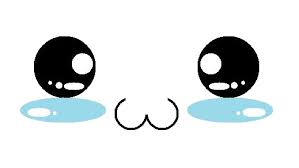 
En la política y la fe eh 
no congeniamos ya lo sé eh eh 
yo como carne roja tu sólo cómos hojas 
y pensé eh... 

CORO(x2) 
Insufrible amor como me pude enamorar 
no te soporto es la verdad 
porque molestas y te pegas como la goma de mascar 
en mi zapato al caminar 
somos un caso muy real 
pero te quiero yo te quiero 

Yo estoy más loca cada mes eh 
tu insufrible y a la vez eh eh eh 
eres tan vulnerable, tan tierno tan besable 
siempre te amaré.